РОССИЙСКАЯ ФЕДЕРАЦИЯОРЛОВСКАЯ ОБЛАСТЬУПРАВЛЕНИЕ ОБЩЕГО ОБРАЗОВАНИЯ АДМИНИСТРАЦИИОРЛОВСКОГО МУНИЦИПАЛЬНОГО ОКРУГА  ОРЛОВСКОЙ ОБЛАСТИМУНИЦИПАЛЬНОЕ БЮДЖЕТНОЕ ОБЩЕОБРАЗОВАТЕЛЬНОЕ УЧРЕЖДЕНИЕ«ЕРМОЛАЕВСКАЯ ОСНОВНАЯ ОБЩЕОБРАЗОВАТЕЛЬНАЯ ШКОЛА»ОРЛОВСКОГО  МУНИЦИПАЛЬНОГО ОКРУГА ОРЛОВСКОЙ ОБЛАСТИ                         302545, Орловская область, Орловский муниципальный округ,                                      д. Крутая Гора, ул. Придорожная, зд. 3ОГРН 1025700695240 ИНН/КПП 5720010499/572001001    E-mail: shk-ermolaevskaya@yandex.ruПРИКАЗ             23 марта  2022 года                                                 № 84« О внесении изменений и утверждении документов по противокоррупционным действиям»В соответствии с Федеральным законом от 29.12.2012г.№ 273-ФЗ «Об образовании в Российской Федерации» (далее- Федеральный закон №273-ФЗ) с изменениями от 02.07.2021г; Указом Президента РФ от 16 августа 2021 г. N 478 «О Национальном плане противодействия коррупции на 2021-2024годы»,  Законом Орловской области от 27.12.2021 № 2719-ОЗ « О внесении изменений в статьи 1 и 6 Закона Орловской области «О противодействии коррупции в Орловской области» , на основании решения Педагогического совета  МБОУ «Ермолаевская ООШ» Орловского муниципального округа Орловской области,ПРИКАЗЫВАЮ:1.Внести изменения в документы по противодействию коррупции.2.Утвердить в муниципальном бюджетном общеобразовательном учреждении «Ермолаевская основная общеобразовательная школа» Орловского муниципального округа  Орловской области Положения: -«Порядок уведомления работодателя о фактах обращения в целях склонения работников к совершению коррупционных правонарушений, регистрации уведомлений и проверки содержащихся в них сведений»,  -«О комиссии по соблюдению требований к служебному поведении работников и урегулированию конфликта интересов», -« О предотвращении и урегулировании конфликта интересов», «О конфликте интересов», -«Об антикоррупционной комиссии», -«Об антикоррупционной политике»-«О кодексе этики и служебного поведения  работников» 3.Утвердить Приложения: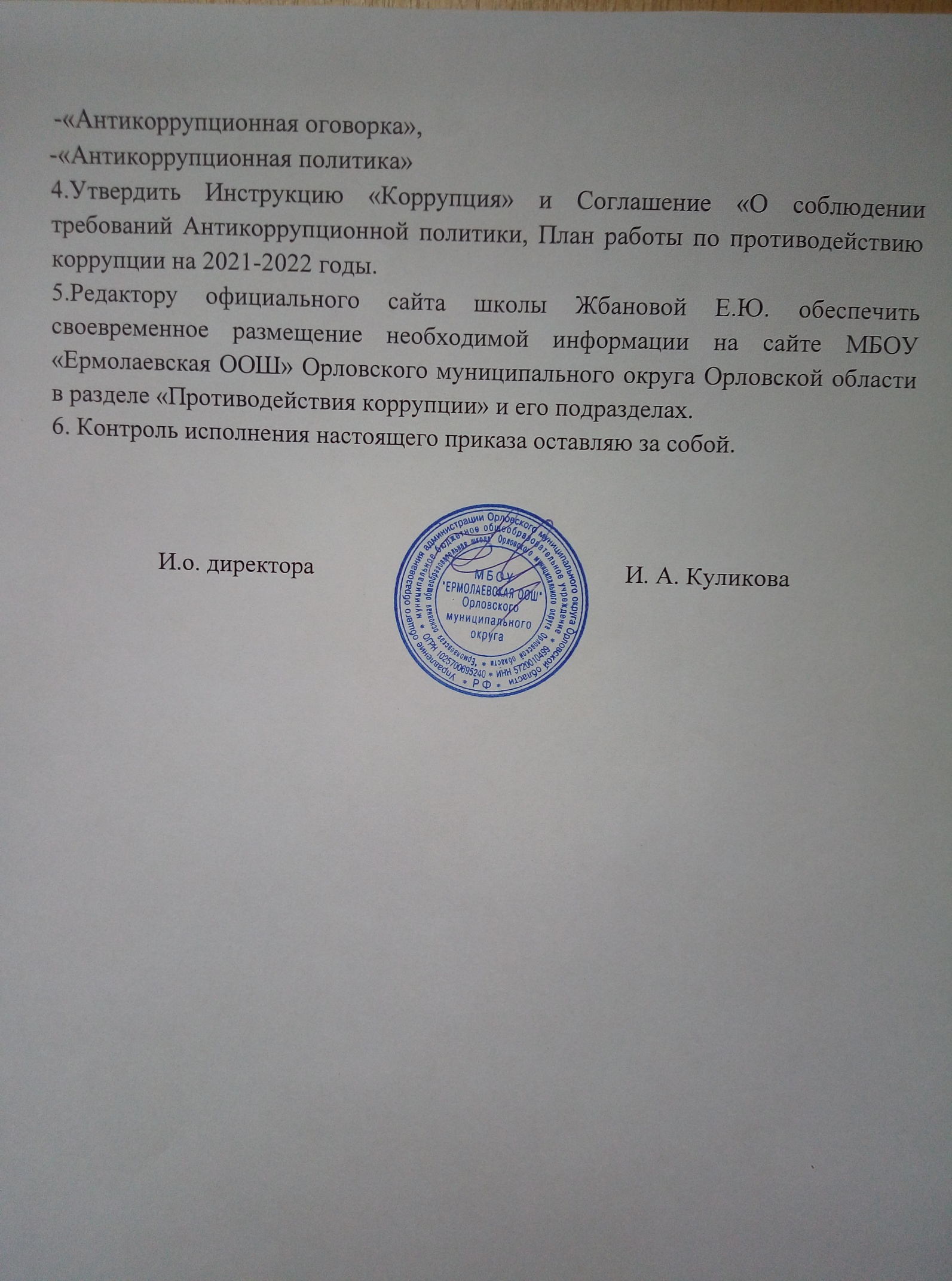 